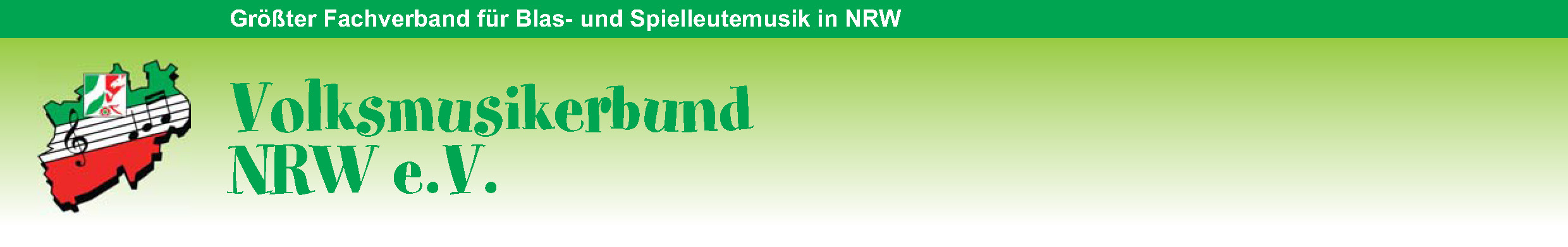 D1/D2 Prüfung BläserName, Vorname Instrument Tonleitern12-15/16-18/19-20 Pflichtstück6-7/8-9/10 Selbstwahlstück 6-7/8-9/10Volkslied6-7/8-9/10 Blattspiel/Rhythmik 6-7/8-9/10 Bemerkungen 